Référentiel d’évaluation D’ETABLISSEMENT 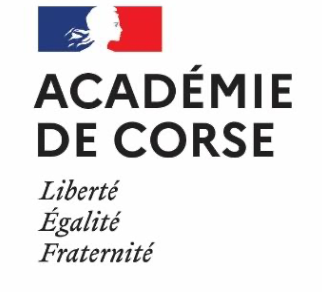 Champ d’apprentissage n°1BACCALAUREAT GENERAL ET TECHNOLOGIQUEEDUCATION PHYSIQUE ET SPORTIVEL’AFL 1 s’évalue le jour du CCF. La note de l’AFL1 est établie par l’addition des points du niveau de performance et de ceux de l’indice techniqueLes AFL 2 et 3 s’évaluent au fil de l’eau de la séquence et éventuellement le jour de l’épreuve En noir : les incontournables du référentiel.En rouge : les choix de l’équipe EPSEn vert :  Les choix de l’élève-  AFL 1 : Le projet sportif 	- AFL 2 at AFL3 : Le choix dans la répartition des points - AFL 3 : Les rôles ÉtablissementVilleChamp d’Apprentissage n°1Activité Physique Sportive ArtistiqueRéaliser une performance motrice maximale mesurable à une échéance donnéeAPSA (à préciser)PRINCIPE D’ELABORATION DE L’EPREUVEPRINCIPE D’ELABORATION DE L’EPREUVEPRINCIPE D’ELABORATION DE L’EPREUVEPRINCIPE D’ELABORATION DE L’EPREUVEPRINCIPE D’ELABORATION DE L’EPREUVEPRINCIPE D’ELABORATION DE L’EPREUVEPRINCIPE D’ELABORATION DE L’EPREUVEPRINCIPE D’ELABORATION DE L’EPREUVEPRINCIPE D’ELABORATION DE L’EPREUVEPRINCIPE D’ELABORATION DE L’EPREUVEPRINCIPE D’ELABORATION DE L’EPREUVEPRINCIPE D’ELABORATION DE L’EPREUVEPRINCIPE D’ELABORATION DE L’EPREUVEPRINCIPE D’ELABORATION DE L’EPREUVEPRINCIPE D’ELABORATION DE L’EPREUVEPRINCIPE D’ELABORATION DE L’EPREUVEPRINCIPE D’ELABORATION DE L’EPREUVEPRINCIPE D’ELABORATION DE L’EPREUVEPRINCIPE D’ELABORATION DE L’EPREUVEPRINCIPE D’ELABORATION DE L’EPREUVEPRINCIPE D’ELABORATION DE L’EPREUVEPRINCIPE D’ELABORATION DE L’EPREUVEPRINCIPE D’ELABORATION DE L’EPREUVEPRINCIPE D’ELABORATION DE L’EPREUVEPRINCIPE D’ELABORATION DE L’EPREUVEPRINCIPE D’ELABORATION DE L’EPREUVEPRINCIPE D’ELABORATION DE L’EPREUVEPRINCIPE D’ELABORATION DE L’EPREUVEPRINCIPE D’ELABORATION DE L’EPREUVEPRINCIPE D’ELABORATION DE L’EPREUVEPRINCIPE D’ELABORATION DE L’EPREUVEPRINCIPE D’ELABORATION DE L’EPREUVEPRINCIPE D’ELABORATION DE L’EPREUVEPRINCIPE D’ELABORATION DE L’EPREUVEPRINCIPE D’ELABORATION DE L’EPREUVEPRINCIPE D’ELABORATION DE L’EPREUVEPRINCIPE D’ELABORATION DE L’EPREUVEPRINCIPE D’ELABORATION DE L’EPREUVEÀ préciser par l’équipe pédagogiqueÀ préciser par l’équipe pédagogiqueÀ préciser par l’équipe pédagogiqueÀ préciser par l’équipe pédagogiqueÀ préciser par l’équipe pédagogiqueÀ préciser par l’équipe pédagogiqueÀ préciser par l’équipe pédagogiqueÀ préciser par l’équipe pédagogiqueÀ préciser par l’équipe pédagogiqueÀ préciser par l’équipe pédagogiqueÀ préciser par l’équipe pédagogiqueÀ préciser par l’équipe pédagogiqueÀ préciser par l’équipe pédagogiqueÀ préciser par l’équipe pédagogiqueÀ préciser par l’équipe pédagogiqueÀ préciser par l’équipe pédagogiqueÀ préciser par l’équipe pédagogiqueÀ préciser par l’équipe pédagogiqueÀ préciser par l’équipe pédagogiqueÀ préciser par l’équipe pédagogiqueÀ préciser par l’équipe pédagogiqueÀ préciser par l’équipe pédagogiqueÀ préciser par l’équipe pédagogiqueÀ préciser par l’équipe pédagogiqueÀ préciser par l’équipe pédagogiqueÀ préciser par l’équipe pédagogiqueÀ préciser par l’équipe pédagogiqueÀ préciser par l’équipe pédagogiqueÀ préciser par l’équipe pédagogiqueÀ préciser par l’équipe pédagogiqueÀ préciser par l’équipe pédagogiqueÀ préciser par l’équipe pédagogiqueÀ préciser par l’équipe pédagogiqueÀ préciser par l’équipe pédagogiqueÀ préciser par l’équipe pédagogiqueÀ préciser par l’équipe pédagogiqueÀ préciser par l’équipe pédagogiqueÀ préciser par l’équipe pédagogiqueAFL112 pointsAFL112 pointsS’engager pour produire une performance maximale à l’aide de techniques efficaces, en gérant les efforts musculaires et respiratoires nécessaires et en faisant le meilleur compromis entre l’accroissement de vitesse d’exécution et de précisionS’engager pour produire une performance maximale à l’aide de techniques efficaces, en gérant les efforts musculaires et respiratoires nécessaires et en faisant le meilleur compromis entre l’accroissement de vitesse d’exécution et de précisionS’engager pour produire une performance maximale à l’aide de techniques efficaces, en gérant les efforts musculaires et respiratoires nécessaires et en faisant le meilleur compromis entre l’accroissement de vitesse d’exécution et de précisionS’engager pour produire une performance maximale à l’aide de techniques efficaces, en gérant les efforts musculaires et respiratoires nécessaires et en faisant le meilleur compromis entre l’accroissement de vitesse d’exécution et de précisionS’engager pour produire une performance maximale à l’aide de techniques efficaces, en gérant les efforts musculaires et respiratoires nécessaires et en faisant le meilleur compromis entre l’accroissement de vitesse d’exécution et de précisionS’engager pour produire une performance maximale à l’aide de techniques efficaces, en gérant les efforts musculaires et respiratoires nécessaires et en faisant le meilleur compromis entre l’accroissement de vitesse d’exécution et de précisionS’engager pour produire une performance maximale à l’aide de techniques efficaces, en gérant les efforts musculaires et respiratoires nécessaires et en faisant le meilleur compromis entre l’accroissement de vitesse d’exécution et de précisionS’engager pour produire une performance maximale à l’aide de techniques efficaces, en gérant les efforts musculaires et respiratoires nécessaires et en faisant le meilleur compromis entre l’accroissement de vitesse d’exécution et de précisionS’engager pour produire une performance maximale à l’aide de techniques efficaces, en gérant les efforts musculaires et respiratoires nécessaires et en faisant le meilleur compromis entre l’accroissement de vitesse d’exécution et de précisionS’engager pour produire une performance maximale à l’aide de techniques efficaces, en gérant les efforts musculaires et respiratoires nécessaires et en faisant le meilleur compromis entre l’accroissement de vitesse d’exécution et de précisionS’engager pour produire une performance maximale à l’aide de techniques efficaces, en gérant les efforts musculaires et respiratoires nécessaires et en faisant le meilleur compromis entre l’accroissement de vitesse d’exécution et de précisionS’engager pour produire une performance maximale à l’aide de techniques efficaces, en gérant les efforts musculaires et respiratoires nécessaires et en faisant le meilleur compromis entre l’accroissement de vitesse d’exécution et de précisionS’engager pour produire une performance maximale à l’aide de techniques efficaces, en gérant les efforts musculaires et respiratoires nécessaires et en faisant le meilleur compromis entre l’accroissement de vitesse d’exécution et de précisionS’engager pour produire une performance maximale à l’aide de techniques efficaces, en gérant les efforts musculaires et respiratoires nécessaires et en faisant le meilleur compromis entre l’accroissement de vitesse d’exécution et de précisionS’engager pour produire une performance maximale à l’aide de techniques efficaces, en gérant les efforts musculaires et respiratoires nécessaires et en faisant le meilleur compromis entre l’accroissement de vitesse d’exécution et de précisionS’engager pour produire une performance maximale à l’aide de techniques efficaces, en gérant les efforts musculaires et respiratoires nécessaires et en faisant le meilleur compromis entre l’accroissement de vitesse d’exécution et de précisionS’engager pour produire une performance maximale à l’aide de techniques efficaces, en gérant les efforts musculaires et respiratoires nécessaires et en faisant le meilleur compromis entre l’accroissement de vitesse d’exécution et de précisionS’engager pour produire une performance maximale à l’aide de techniques efficaces, en gérant les efforts musculaires et respiratoires nécessaires et en faisant le meilleur compromis entre l’accroissement de vitesse d’exécution et de précisionS’engager pour produire une performance maximale à l’aide de techniques efficaces, en gérant les efforts musculaires et respiratoires nécessaires et en faisant le meilleur compromis entre l’accroissement de vitesse d’exécution et de précisionS’engager pour produire une performance maximale à l’aide de techniques efficaces, en gérant les efforts musculaires et respiratoires nécessaires et en faisant le meilleur compromis entre l’accroissement de vitesse d’exécution et de précisionS’engager pour produire une performance maximale à l’aide de techniques efficaces, en gérant les efforts musculaires et respiratoires nécessaires et en faisant le meilleur compromis entre l’accroissement de vitesse d’exécution et de précisionS’engager pour produire une performance maximale à l’aide de techniques efficaces, en gérant les efforts musculaires et respiratoires nécessaires et en faisant le meilleur compromis entre l’accroissement de vitesse d’exécution et de précisionAFL1 déclinédans l’APSAAFL1 déclinédans l’APSAAFL1 déclinédans l’APSAAFL1 déclinédans l’APSAIntitulé de l’AFL dans l’APSA(Défini par l’équipe)Intitulé de l’AFL dans l’APSA(Défini par l’équipe)Intitulé de l’AFL dans l’APSA(Défini par l’équipe)Intitulé de l’AFL dans l’APSA(Défini par l’équipe)Intitulé de l’AFL dans l’APSA(Défini par l’équipe)Intitulé de l’AFL dans l’APSA(Défini par l’équipe)Intitulé de l’AFL dans l’APSA(Défini par l’équipe)Intitulé de l’AFL dans l’APSA(Défini par l’équipe)Intitulé de l’AFL dans l’APSA(Défini par l’équipe)Intitulé de l’AFL dans l’APSA(Défini par l’équipe)Éléments à évaluerÉléments à évaluerDegré 1Degré 1Degré 1Degré 1Degré 1Degré 1Degré 1Degré 1Degré 1Degré 1Degré 2Degré 2Degré 2Degré 2Degré 2Degré 2Degré 2Degré 2Degré 3Degré 3Degré 3Degré 3Degré 3Degré 3Degré 3Degré 3Degré 4Degré 4Degré 4Degré 4Degré 4Degré 4Degré 4Degré 4Degré 4Degré 4La performance maximale/6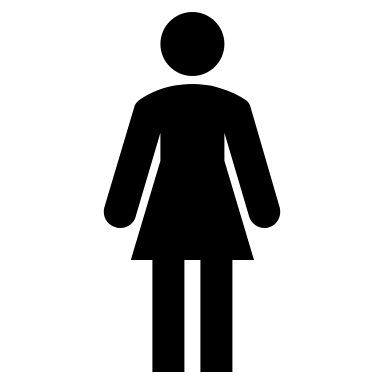 Barème établissementBarème établissementBarème établissementBarème établissementBarème établissementBarème établissementBarème établissementBarème établissementBarème établissementBarème établissementBarème établissementBarème établissementBarème établissementBarème établissementBarème établissementBarème établissementBarème établissementSeuilBarème établissementBarème établissementBarème établissementBarème établissementBarème établissementBarème établissementBarème établissementBarème établissementBarème établissementBarème établissementBarème établissementBarème établissementBarème établissementBarème établissementBarème établissementBarème établissementBarème établissementLa performance maximale/6NoteNote000,250,50,75111,251,251,51,51,7522,252,52,752,7533,253,53,753,7544,254,254,54,54,754,7555,255,55,755,756La performance maximale/6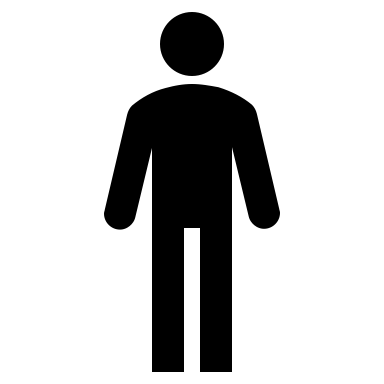 Barème établissementBarème établissementBarème établissementBarème établissementBarème établissementBarème établissementBarème établissementBarème établissementBarème établissementBarème établissementBarème établissementBarème établissementBarème établissementBarème établissementBarème établissementBarème établissementBarème établissementSeuil Barème établissementBarème établissementBarème établissementBarème établissementBarème établissementBarème établissementBarème établissementBarème établissementBarème établissementBarème établissementBarème établissementBarème établissementBarème établissementBarème établissementBarème établissementBarème établissementBarème établissementL’efficacité technique(ind chiffrés)/6Le manque de vitesse nuit à la coordination des actions motricesLe manque de vitesse nuit à la coordination des actions motricesLe manque de vitesse nuit à la coordination des actions motricesLe manque de vitesse nuit à la coordination des actions motricesLe manque de vitesse nuit à la coordination des actions motricesLe manque de vitesse nuit à la coordination des actions motricesLe manque de vitesse nuit à la coordination des actions motricesLe manque de vitesse nuit à la coordination des actions motricesLe manque de vitesse nuit à la coordination des actions motricesLe manque de vitesse nuit à la coordination des actions motricesLa vitesse nuit à la continuité des actions propulsivesLa vitesse nuit à la continuité des actions propulsivesLa vitesse nuit à la continuité des actions propulsivesLa vitesse nuit à la continuité des actions propulsivesLa vitesse nuit à la continuité des actions propulsivesLa vitesse nuit à la continuité des actions propulsivesLa vitesse nuit à la continuité des actions propulsivesLa vitesse nuit à la continuité des actions propulsivesLa vitesse utile contrôlée sert la coordination des actions propulsivesLa vitesse utile contrôlée sert la coordination des actions propulsivesLa vitesse utile contrôlée sert la coordination des actions propulsivesLa vitesse utile contrôlée sert la coordination des actions propulsivesLa vitesse utile contrôlée sert la coordination des actions propulsivesLa vitesse utile contrôlée sert la coordination des actions propulsivesLa vitesse utile contrôlée sert la coordination des actions propulsivesLa vitesse utile contrôlée sert la coordination des actions propulsivesLa vitesse utile contrôlée sert la coordination des actions propulsivesLa vitesse utile contrôlée sert la coordination des actions propulsivesLa vitesse maximale utile sert à la continuité des actions propulsivesLa vitesse maximale utile sert à la continuité des actions propulsivesLa vitesse maximale utile sert à la continuité des actions propulsivesLa vitesse maximale utile sert à la continuité des actions propulsivesLa vitesse maximale utile sert à la continuité des actions propulsivesLa vitesse maximale utile sert à la continuité des actions propulsivesLa vitesse maximale utile sert à la continuité des actions propulsivesLa vitesse maximale utile sert à la continuité des actions propulsivesLa vitesse maximale utile sert à la continuité des actions propulsivesL’efficacité technique(ind chiffrés)/60001,251,251,51,52,75334,254,254,54,566Repères d’évaluation de l’AFL2Repères d’évaluation de l’AFL2Repères d’évaluation de l’AFL2Repères d’évaluation de l’AFL2Repères d’évaluation de l’AFL2Repères d’évaluation de l’AFL2Repères d’évaluation de l’AFL2Préciser le protocole d’évaluation de l’AFL au fil de la séquence d’enseignement et éventuellement le jour de l’épreuvePréciser le protocole d’évaluation de l’AFL au fil de la séquence d’enseignement et éventuellement le jour de l’épreuvePréciser le protocole d’évaluation de l’AFL au fil de la séquence d’enseignement et éventuellement le jour de l’épreuvePréciser le protocole d’évaluation de l’AFL au fil de la séquence d’enseignement et éventuellement le jour de l’épreuvePréciser le protocole d’évaluation de l’AFL au fil de la séquence d’enseignement et éventuellement le jour de l’épreuvePréciser le protocole d’évaluation de l’AFL au fil de la séquence d’enseignement et éventuellement le jour de l’épreuvePréciser le protocole d’évaluation de l’AFL au fil de la séquence d’enseignement et éventuellement le jour de l’épreuveAFL2 : S’entrainer individuellement et collectivement pour réaliser une performanceAFL2 : S’entrainer individuellement et collectivement pour réaliser une performanceAFL2 : S’entrainer individuellement et collectivement pour réaliser une performanceAFL2 décliné dans l’APSAAFL2 décliné dans l’APSAIntitulé de l’AFL dans l’APSA (défini par l’équipe)Intitulé de l’AFL dans l’APSA (défini par l’équipe)Choix de pointsDegré 1Degré 2Degré 2Degré 3Degré 3Degré 42 pointsEntrainement inadapté  A compléter par l’équipe pédagogiqueEntrainement partiellement adaptéA compléter par l’équipe pédagogiqueEntrainement partiellement adaptéA compléter par l’équipe pédagogiqueEntrainement adaptéA compléter par l’équipe pédagogiqueEntrainement adaptéA compléter par l’équipe pédagogiqueEntrainement optimiséA compléter par l’équipe pédagogique4 pointsEntrainement inadapté  A compléter par l’équipe pédagogiqueEntrainement partiellement adaptéA compléter par l’équipe pédagogiqueEntrainement partiellement adaptéA compléter par l’équipe pédagogiqueEntrainement adaptéA compléter par l’équipe pédagogiqueEntrainement adaptéA compléter par l’équipe pédagogiqueEntrainement optimiséA compléter par l’équipe pédagogique6 pointsEntrainement inadapté  A compléter par l’équipe pédagogiqueEntrainement partiellement adaptéA compléter par l’équipe pédagogiqueEntrainement partiellement adaptéA compléter par l’équipe pédagogiqueEntrainement adaptéA compléter par l’équipe pédagogiqueEntrainement adaptéA compléter par l’équipe pédagogiqueEntrainement optimiséA compléter par l’équipe pédagogiqueRepères d’évaluation de l’AFL3Repères d’évaluation de l’AFL3Repères d’évaluation de l’AFL3Repères d’évaluation de l’AFL3Repères d’évaluation de l’AFL3Repères d’évaluation de l’AFL3Repères d’évaluation de l’AFL3Repères d’évaluation de l’AFL3Préciser le protocole d’évaluation de l’AFL au fil de la séquence d’enseignement et éventuellement le jour de l’épreuvePréciser le protocole d’évaluation de l’AFL au fil de la séquence d’enseignement et éventuellement le jour de l’épreuvePréciser le protocole d’évaluation de l’AFL au fil de la séquence d’enseignement et éventuellement le jour de l’épreuvePréciser le protocole d’évaluation de l’AFL au fil de la séquence d’enseignement et éventuellement le jour de l’épreuvePréciser le protocole d’évaluation de l’AFL au fil de la séquence d’enseignement et éventuellement le jour de l’épreuvePréciser le protocole d’évaluation de l’AFL au fil de la séquence d’enseignement et éventuellement le jour de l’épreuvePréciser le protocole d’évaluation de l’AFL au fil de la séquence d’enseignement et éventuellement le jour de l’épreuvePréciser le protocole d’évaluation de l’AFL au fil de la séquence d’enseignement et éventuellement le jour de l’épreuveAFL3 Choisir et assumer les rôles qui permettent un fonctionnement collectif solidaire Choisir et assumer les rôles qui permettent un fonctionnement collectif solidaire Choisir et assumer les rôles qui permettent un fonctionnement collectif solidaireAFL3 
décliné dans l’activitéIntitulé de l’AFL dans l’APSA (défini par l’équipe)Intitulé de l’AFL dans l’APSA (défini par l’équipe)Intitulé de l’AFL dans l’APSA (défini par l’équipe)Choix de points Choix de points Degré 1Degré 2Degré 2Degré 2Degré 3Degré 42 points2 pointsRôles subisA compléter par l’équipe pédagogiqueRôles aléatoiresA compléter par l’équipe pédagogiqueRôles aléatoiresA compléter par l’équipe pédagogiqueRôles aléatoiresA compléter par l’équipe pédagogiqueRôles préférentielsA compléter par l’équipe pédagogiqueRôles au service de tousA compléter par l’équipe pédagogique4 points4 pointsRôles subisA compléter par l’équipe pédagogiqueRôles aléatoiresA compléter par l’équipe pédagogiqueRôles aléatoiresA compléter par l’équipe pédagogiqueRôles aléatoiresA compléter par l’équipe pédagogiqueRôles préférentielsA compléter par l’équipe pédagogiqueRôles au service de tousA compléter par l’équipe pédagogique6 points6 pointsRôles subisA compléter par l’équipe pédagogiqueRôles aléatoiresA compléter par l’équipe pédagogiqueRôles aléatoiresA compléter par l’équipe pédagogiqueRôles aléatoiresA compléter par l’équipe pédagogiqueRôles préférentielsA compléter par l’équipe pédagogiqueRôles au service de tousA compléter par l’équipe pédagogique